CDBG-DR AND CDBG-MIT FUNDED PROGRAMSSECTION 3 WORKER OR TARGETED SECTION 3 WORKER SELF-CERTIFICATION FORMPurpose This form serves to identify individuals who may qualify under the federal definition of a Section 3 Worker or Targeted Section 3 Worker. A Section 3 Worker or Targeted Section 3 Worker status could assist in providing a preference in training and employment opportunities. The act of completing this form, as well as providing supporting documentation,2 is completely voluntary. Section 3 Worker and Section 3 Targeted Worker Definitions Instructions  All tables below should be completed with the required information and checkbox questions should contain a response. Forms that are not completed or are partially missing information will be returned to the individual for completion.2022 Household Size and Income LevelsHUD has released and made available the 2022 HUD Household Income Limits for all Municipalities for the CDBG-DR and CDBG-MIT Program. Use the income limits to identify your Section 3 status. Choose one (1) option from the boxes below, either income level for individual or family income limit. It is required to submit evidence to demonstrate you/your family comply(ies) with the Income Limit selected. 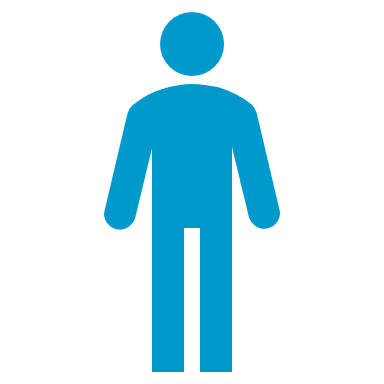 HUD 2022 Individual Annual Income Qualifications: Less than or equal to $31,100.00Is your individual annual income less than or equal to the 2022 limit outlined above? Yes	 No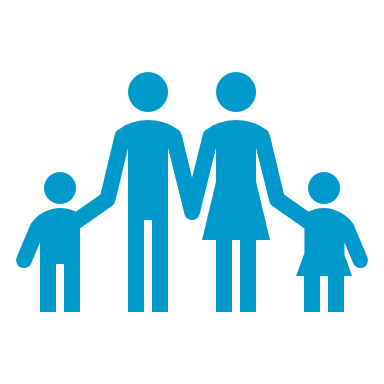 Is your family size income less than or equal to the 2022 limit chosen?Yes	 NoSupporting Evidence of Section 3 Worker StatusPlease confirm which type of evidence you are providing. Final Certifications Residents completing and submitting a Section 3 Worker Self-Certification Form with the supporting documentation for PRDOH can send the information to:Via email at: Section3CDBG@vivienda.pr.gov Online:  	https://cdbg-dr.pr.gov/en/section-3/individual/ (English) https://cdbg-dr.pr.gov/seccion-3/individuo/ (Spanish)In writing at: 	Puerto Rico CDBG-DR and CDBG-MIT Program Attn: Federal Compliance and Labor Standards- Section 3P.O. Box 21365 San Juan, PR 00928-1365 In Person: 	Intake Center/PRDOH Headquarters at 606 Barbosa Avenue, 		Building Juan C. Cordero Dávila, Río Piedras, PR 00918.Frequently Asked Questions (FAQ’s)Why is PRDOH providing this form? PRDOH is the grantee of CDBG-DR and CDBG-MIT funding and would like to engage Puerto Rican Residents who may qualify as Section 3 Worker candidates for all new hiring and training opportunities. PRDOH also wants any subrecipients or contractors working with federal CDBG-DR and CDBG-MIT funding to use this form to identify eligible workers for their new hiring or training opportunities. Why does this form offer 2022-income limits?HUD releases information once a year. This form contains 202-income limits and will be edited annually once new income limits are released. Will my information become public? PRDOH will safeguard your information. Only if you choose to be placed on a listing for job, training or hearing about networking opportunities will PRDOH share this with contractors or other subrecipients who are looking for candidates. You can always choose to opt out afterwards by writing to our email: Section3CDBG@vivienda.pr.gov. How many times do I have to complete this form? Once every three (5) years until you are either hired or placed in a training opportunity funded with CDBG-DR and CDBG-MIT funds. If you are not chosen for any job opportunity you applied for or training opportunity, and the 2023 HUD data is released, you are encouraged, but not required, to complete this form again. You can access more frequently asked questions on the PRDOH web page: https://cdbg-dr.pr.gov/en/section-3/individual/frequently-asked-questions/ (English) and  https://cdbg-dr.pr.gov/seccion-3/individuo/preguntas-frecuentes/ (Spanish).END OF FORMIndividual InformationUse the checkboxes below to identify your preferred method of contact. You can select more than one. Individual InformationUse the checkboxes below to identify your preferred method of contact. You can select more than one. Both Last NamesFirst Name Physical Address Postal Address (if different) Email Phone numberMunicipalityOR2022 Family Income Limit for Puerto Rico2022 Family Income Limit for Puerto Rico2022 Family Income Limit for Puerto RicoFamily Size 2022 Income Limit AmountMy Family Income2$35,5503$40,0004$44,4005$48,0006$51,5507$55,1008$58,650Copies of Tax Returns/W2 confirming income levels.Proof of residency.Receipt and proof of public assistance.Evidence of participation in a public assistance program.Evidence of employment within the last six-months.Evidence of participation in a Youth Build program.Other: Opt-In I would like to receive notifications about upcoming networking events and open job opportunities from the Puerto Rico Department of Housing (PRDOH).  I will attach my resume. I understand that PRDOH will review this Section 3 Worker Certification form and supporting documentation upon receipt. If the form is incomplete or the supporting documentation is not provided or is not clear, I understand that it is my responsibility to provide any additional documents within thirty (30) calendar days of receipt of a written request for information from PRDOH. I understand that failure to respond to a request for additional information after thirty (30) calendar days will result in the dismissal of my submission. I understand that PRDOH will review this Section 3 Worker Certification form and supporting documentation upon receipt. If the form is incomplete or the supporting documentation is not provided or is not clear, I understand that it is my responsibility to provide any additional documents within thirty (30) calendar days of receipt of a written request for information from PRDOH. I understand that failure to respond to a request for additional information after thirty (30) calendar days will result in the dismissal of my submission. I certify, under the penalty of perjury, that my answers are true and complete to the best of my knowledge. I understand that false or misleading information in this certification or other information provided to any possible employing contractor or subcontractor may result in job termination or prosecution. I certify, under the penalty of perjury, that my answers are true and complete to the best of my knowledge. I understand that false or misleading information in this certification or other information provided to any possible employing contractor or subcontractor may result in job termination or prosecution. I authorize my information shared in this form to be added to a database of Section 3 Workers. I understand being on this list may provide additional employment opportunities, however inclusion on that list does not guarantee employment. I acknowledge only my information in this form will be shared with PRDOH staff, developers and contractors working on Section 3 covered projects.  I authorize my information shared in this form to be added to a database of Section 3 Workers. I understand being on this list may provide additional employment opportunities, however inclusion on that list does not guarantee employment. I acknowledge only my information in this form will be shared with PRDOH staff, developers and contractors working on Section 3 covered projects. 